BLOCK of the Month: SCRAP-BUSTER!COLORS: ALL THE COLORS!  Light, Medium and Dark values 	CUTTING for 8” unfinished blocks:	FABRIC #1: (2) 3” x 3” squares 		FABRIC #2: (2) 3” x 3” squares 		FABRIC #3:  (2) 5” x 5” squares, cut in half diagonally, yielding (4) trianglesSEWING: Sew FABRIC #1 and FABRIC #2 3” x 3” squares into a four-patch, as per diagram, with same fabrics opposite each other, press.  Sew FABRIC #3 triangles onto each side of four-patch, as per diagram, press toward triangle.  DO NOT TRIM!  Leave triangles oversized, as sewn!  This will give the final owner of the blocks the option of leaving the blocks big or trimming them down to a finished size of their choosing.  Use up scraps!  These blocks work best when different values of fabrics are used together.  You can mix up the values any way you choose.  Examples: Light + Dark four-patch + Medium triangles OR Medium + Dark four-patch + Light triangles OR Light + Medium four-patch + Dark triangles.  Any fabric type goes!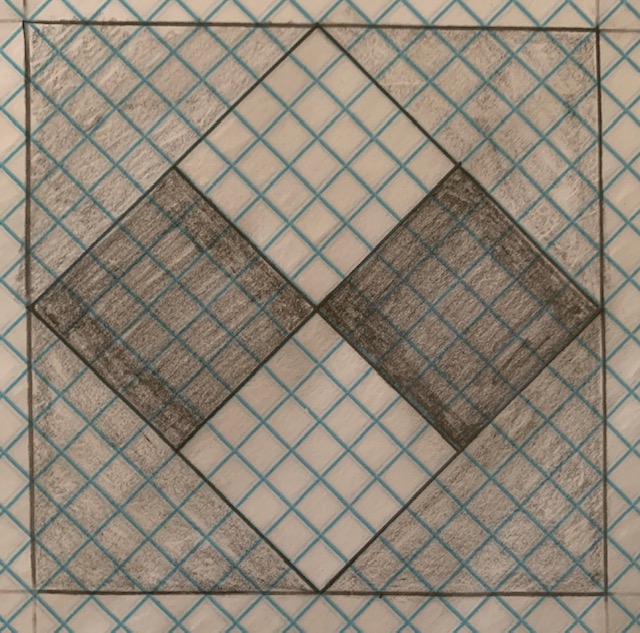 